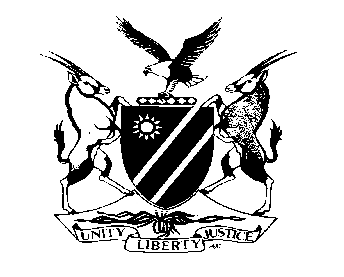 REPUBLIC OF NAMIBIATHE MINISTRY OF MINES AND ENERGYPRIVATE BAG 13297						TEL:  00 264 61 284 8111WINDHOEK							FAX:  00 264 61 238643REPUBLIC OF NAMIBIA			        E-Mail: Erastus.Lenga@mme.gov.naMONTHLY RETURN(Industrial Minerals)A.  GENERALTHIS RETURN MUST BE SUBMITTED TO THE OFFICE OF THE SENIOR ECONOMIST AS SOON AS POSSIBLE AFTER THE END OF EACH MONTH BUT NOT LATER THAN THE 15th OF THE FOLLOWING MONTH. DEFAULT IN THIS RESPECT WILL RENDER THE MANAGER OR MINERAL RIGHTS HOLDER LIABLE FOR PROSECUTION IN TERMS OF THE MINERALS (PROSPECTING AND MINING) ACT OF 1992/MINES AND WORKS ORDINANCE OF 1968.IT IS THE DUTY OF EVERY MANAGER OR MINERAL RIGHTS HOLDER TO OBTAIN THE BLANK FORMS FOR THIS PURPOSE, THESE BEING AVAILABLE FREE OF CHARGE ON APPLICATION TO THE ABOVE ADDRESS AND ON THE MINISTRY’S WEBSITE (www.mme.gov.na).Note: The front page must be signed before submissionSECTION ILABOUR AND WAGESSECTION IIOPENING STOCKSECTION IIIMINERAL PURCHASES (STATE NIL IF NO PURCHASES)SECTION IVPRODUCTIONSECTION VSALES(INCLUDING MINERAL PURCHASES UNDER SECTION III)A. LOCAL SALESSECTION VIB. EXPORTSSECTION VIICLOSING STOCKREMARKS:--------------------------------------------------------------------------------------------------------------------------------------------------------------------------------------------------------------------------------------------------------------------------------------------------------------------------------------------------------------------------------------------------------------------------------------------------------------------------------------------------------------------------------------------------------------------------------------------------------------------------------------------------------------------------------------------------------------------------------------------------------------------------------------------------------------------------------------------------------------------------------------------------------------------------------------------------------------------------------------------------------------------------------------------------------------------------------------------------------------------------------------------------------------------------------------------------------------------------------------------------------------------------------------------------------------------------------------------------------------------------------------------------------------------------------------------------------------------------------------------------------------------------------------------------------------------------------------------------------------------------------------------------------------------------------------------------------------------------------------------------------------------------------------------------------------------------------------------------------------------------------------------------------------------------------------------------------------------------------------------------------------------------------------------------------------------------------------------------------------------------------------------------------------------------------------------------------------------------------------------------------------------------------------------------------------------------------------------------------------------------------------------------------------------------------------------------------------------------------------------------------------------------------------------------------------------------------------------------------------------------------------------------------------------------------------------------------------------------------------------------------------------------------------------------------------------------------------------------------------------------------------------------------------------------------------------------------------------------------------------------------------------------------------------------------------------------------------------------------------------------------------------------------------------------------------------------------------------------------1.   RETURN FOR THE MONTH ..................................................................20.....................2.   NAME OF THE MINE OR QUARRY………………………………………………………………..          3.   REGISTERED NAME OF COMPANY OR INDIVIDUAL………………………………………….4.   NAME AND NUMBER OF FARM/MINING CLAIM AND/OR MINING AREA  ……………………………………………………………………………………………………………..                                            5.   REGION/MAGISTERIAL DISTRICT…………………………………………………………………                         6.   MINERALS/COMMODITIES PRODUCED………………………………………………………….               7.   POSTAL ADDRESS……………………………….                 8.   TEL:..................................                                                                                                   FAX: ………………………….                                                                                                  EMAIL:…………………………  9.   ENQUIRIES TO:……………………………………………………….         10.  I HEREBY CERTIFIED THAT TO THE BEST OF MY KNOWLEDGE THE       PARTICULARS GIVEN IN THIS RETURN ARE CORRECT.DATE  ............./............../...................                                            ...........................................                                                                                                         MANAGER/OWNEREMPLOYEES           AVERAGE NUMBER IN SERVICE           AVERAGE NUMBER IN SERVICE           AVERAGE NUMBER IN SERVICE           AVERAGE NUMBER IN SERVICE               NAMIBIAN               NAMIBIAN       NON-NAMIBIAN       NON-NAMIBIANSTAFF TYPEMALEFEMALEMALEFEMALEGROSS PAY (N$)PERMANENT:                 PERMANENT:                 PERMANENT:                 PERMANENT:                 PERMANENT:                 PERMANENT:                                                          SKILLED                                         SEMI-SKILLED                                         UNSKILLEDTEMPORARY:                 TEMPORARY:                 TEMPORARY:                 TEMPORARY:                 TEMPORARY:                 TEMPORARY:                                                          SKILLED                                         SEMI-SKILLED                                         UNSKILLEDCONTRACTORS:            CONTRACTORS:            CONTRACTORS:            CONTRACTORS:            CONTRACTORS:            CONTRACTORS:                                                     SKILLED                                         SEMI-SKILLED                                         UNSKILLEDTOTALCOMMODITYDESCRIPTIONMASSMASS UNITGRADEQUALITYASSAY VALUESDATECOMMODITYDESCRIPTIONGRADEQUALITYMASSMASS UNIT VALUE (N$)SELLER DETAILSCOUNTRYCOMMODITYDESCRIPTIONMASSMASS UNITGRADEQUALITYESSAY VALUE (%)DATECOMMODITYDESCRIPTIONMASSMASS UNITGRADEQUALITYVALUE (N$)RECIPIENTPERMIT NoDATECOMMODITYDESCRIPTIONMASSMASS UNITGRADEQUALITYVALUE (N$)COUNTRY OF FINAL DESTINATIONCOMMODITYDESCRIPTIONMASSMASS UNITGRADEQUALITYASSAY VALUES(%)